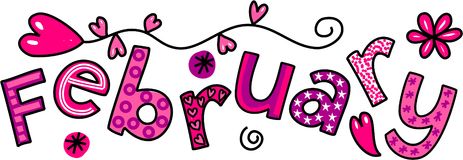 AGENDACITY MEETINGFebruary 8, 20181.	Minutes2.	Financial Report3.	ADA Compliant Ramp4.	Beer Permit (Dollar General)5.	Resolution 2018-011 Transferring Assets to Water Authority after GO Bond is paid in full 6.	Updates from other departments: Fire Department; Rec Club; and Museum7.	Other Business